C&S Policy - Camp PolicyAdopted 03 February 2017Amended 8 December 2017	Amended 13 February 2023Amended 6 July 2023PurposeThis document provides guidance to reduce the potential for incidents on camps, and sets out how to handle issues that may arise. These guidelines provide the minimum standard of operation for UMSU Clubs & Societies’ (C&S) endorsed camps. This includes setting out the camp’s plan and risk abatement strategy. This document also outlines the required training and certification ratios of camp facilitators. A failure to abide by this Policy and OHS obligations is grounds for disciplinary action under C&S Regulation 6.1.s.ScopeA C&S supported camp is an activity where registered campers are provided structured activities with the goal of making meaningful bonds with other campers, furthering academic or performance aptitude, and supporting social integration to their club or society. These camps are not part of the University's main academic programs. Camp durations are full day, or multiple days/weeks and include overnight stays. These guidelines are directed to Camp Facilitators to educate them on the processes and information involved in holding a successful camp.Guiding PrinciplesClub camps, in collaboration with the UMSU C&S department, seek to create an environment that:allows a safe and inclusive place for starting and returning studentspromotes relationships, meaningful bonds and an opportunity to forge study friendshipsis engaging, fun and overall an excellent experience for university students; andis respectful of the rights and welfare of members of the University community and others.Administrative RequirementsThe C&S Department must be informed of any camps being run by affiliated clubs – whether or not grants are applied for.The following forms must be submitted to C&S:At least 10 working days before the camp:Off Campus Activity FormVenue and Transport Certificates of CurrencyCamp ItineraryClubs Camps and Events Risk Assessment FormSafe Food Handling and Food Service Plan (if self-catering)Alcohol Management at Events – Checklist and Declaration (if alcohol is present)An Alcohol Service Plan (if alcohol is present)Copy of the Liquor License (if alcohol is present)Standard Drinks Calculator (if alcohol is present)RSA certificates from two executive members (if alcohol is present)Facilitators’ RosterA list of all facilitators with their specific qualifications (RSA, First Aid etc.)All relevant certificates (e.g., First Aid, MHFA, SFH and RSA) of Camp FacilitatorsWWCC for all Camp Facilitators (if there are attendees under the age of 18) Every Camp Facilitator’s agreement to their respective Code of ConductCopies of all Camp AdvertisingA Grant Application (if applying for a grant) can then be made in Clubs Online.Within 48 hours of completion of camp:Signed Participant Information Forms for each attendee (must be completed before the commencement of camp)Event Attendance ListEvidence of disseminating grievance reporting information to attendeesWithin 2 weeks of the camp (if a Grant was applied for):Application for payment Tax Invoice and receipts Camps with Underage Participants If there are any attendees under the age of 18, special permission from the C&S department must be obtained. As stipulated in the C&S Regulations 7.6.h, at these campsAll facilitators on the camp must obtain a Working with Children’s Check prior to the event Alcohol is not permittedThe Risk Assessment must address Child Safety measures and strictly comply with UMSU’s Child Safety Policy Participant Information Forms from underage participants must be completed by the camper and their guardian in advance of the commencement of campThe Duty of Care as a Camp FacilitatorFacilitators of camps assume a legally recognised duty of care over all attendees. In broad terms, the law of negligence states that if a person suffers injury as the result of the negligence of another, the negligent party may be liable for damages.Being a facilitator involves a position of power and authority. In no way are Camp Facilitators to use this authority to take advantage of camp attendees.Please see the C&S Camp Code of Conduct and Other Facilitator Code of Conduct to read more on the responsibilities of a Camp Facilitator. Each Camp Facilitator must agree to their respective Code of Conduct before attending the camp.Bystander Prevention TrainingIn conjunction with the UMSU Sexual Harm and Response Coordinators, Bystander Prevention Training will be provided to clubs. In these workshops, you will discuss how to identify sexual harm and risk behaviours, how to intervene, your responsibilities as a student leader, responding to disclosures and providing support to survivors.First Aid RequirementsFor small camps under 40 attendees, clubs are required to have a minimum of one facilitator with a first aid qualification. For camps with more than 40 attendees, the requirement is a 1:20 facilitator to attendee ratio with first aid qualifications. MedicsA medic is required for camps with over 100 expected attendees where alcohol is present. Contact the C&S Department to request one UMSU provided medic. Any additional medics will be hired at the club’s own expense.Welfare OfficersWelfare Officers must have attended either Bystander Prevention Training or Sexual Assault Prevention Training or have a Mental Health First Aid Certificate (MFHA). It is preferrable for Welfare Officers to have attended both of these trainings and have their MHFA. These individuals have the main responsibility of looking after the mental and physical wellbeing of camp attendees. Every camp must have a minimum of two designated Welfare Officers, with at least half identifying as a female or non-binary. At the beginning of the camp, the Welfare Officers are to be presented to all attendees. When a welfare issue arises, the Welfare Officers are to be notified immediately.Please see under Camp Facilitator – Established Roles for more information on the Welfare Officer position.It is recommended that a Welfare Officer reads the Consent Briefing which must be read at the beginning of camp.RosteringRostering is important to allow Camp Facilitators, as well as campers, to have a good time. Rostering facilitators into specific positions means that you will have more established roles within the facilitator pool.The duty rosters of the camp must be organised to ensure sobriety of rostered facilitators.If you have alcohol at your camp, there must be RSA qualified individual(s) rostered on to serve alcohol for all alcohol Service Hours.Alcohol and SobrietyIf alcohol is being supplied a liquor licence must be applied for. This needs to be done with the Victorian Commission for Gambling and Liquor Regulation and can take some time. It would be advisable to organise this well in advance of your camp. Camps that contain any alcohol must be supplied, with BYO alcohol prohibited. A C&S Responsible Service of Alcohol (Camps) Form needs to be completed. An Alcohol Service Plan must also be provided to C&S.The maximum number of standard drinks per camp attendee is one drink per hour of scheduled Service Hours. If the scheduled Service Hours exceeds ten hours, the additional number of standard drinks per person is 75% of the additional number of Service Hours above ten hours. In other words:Where  is the number of service hours and  is the number of standard drinks per camp attendee for the entire camp duration – rounded to the nearest integer.All on-duty facilitators are to remain sober (BAC 0.00) for the full duration of their rostered time. If it is found that the club has not adhered to this, they will face disciplinary action.Attendees must have access to clean, drinkable water at all times. Bottled water in the first aid rooms are also recommended.Bullying, Discrimination, Harassment & HazingThe C&S Department is committed to developing and maintaining an inclusive and harmonious environment, that is free from bullying, discrimination, harassment and hazing. Bullying, discrimination, harassment and hazing will not be tolerated at any Camp affiliated to UMSU C&S, under any circumstances, and may be unlawful under State or Commonwealth law.All facilitators and campers have a responsibility to behave in a respectful and equitable manner towards other individuals and members of the community.Facilitators of the camp must abide by the Camp Code of Conduct (or Other Facilitator Code of Conduct) which highlights the unacceptable behaviour related to bullying, discrimination, harassment and hazing. All facilitators must adhere to the C&S Anti-Hazing Policy which outlines the responsibilities of facilitators to prevent and discourage hazing.  Camp AdvertisingAdvertising is important for setting the tone of your camp to all attendees. Your advertising for the event must abide by the expectations set in this policy. This means that any promotion cannot, for example, endorse excessive drinking. As set out in Administrative Requirements, copies of camp advertising must be provided at least ten working days before your camp. This includes sign-up forms, any social media posts and emails to members. Post Camp Follow-UpWithin 48 hours of the conclusion of camp, the Camp Organiser(s) are responsible to advise attendees of grievance reporting procedures. This includes referring them to the Grievance Procedure Flow Chart. Complaints about camp conduct can be directed to the C&S Department in the C&S Office, on the first floor of Building 168, The University of Melbourne.Evidence of distributing this information to attendees must be provided to the C&S department within 48 hours of the conclusion of camp.Camp Facilitators – Established RolesIt is possible that one person could fulfil multiple roles. For example, the Camp Organiser could hold First Aid, one of the RSA’s and the SFH roles.ResourcesGlossary of Terms and Abbreviations Camp Code of ConductThis code of conduct must be read and understood.Any Camp Facilitator who engages in the following behaviour or breaches the UMSU Clubs & Societies Camp Code of Conduct may be dismissed from the Camp or any part of it, at the discretion of the Camp Organisers.The following behaviours are not tolerated and can lead to expulsion from the camp:Sexual behaviours with attendees.
Includes, but not limited to:  Physical contact of a sexual natureRequests to engage in sexual activityEncouraging excessive alcohol consumptionConsumption of alcohol while on Camp Facilitator dutiesFailure to conduct approved club events or camps within the permitted restrictions of the obtained alcohol license, approved risk assessment and associated Clubs and Societies regulations, policies and Code of Conduct. Any behaviours that may have racist, sexist, transphobic, homophobic, ableist, ageist or religious intolerance.Any other behaviour that could be reasonably considered as offensive, insulting or intimidating or non-inclusive. This includes any hazing behaviour as outlined in the C&S Anti-Hazing Policy.Any behaviour that is in conflict with the above Camp Guidelines, or the interests of the Club, the Clubs & Societies Department, UMSU, or the University of Melbourne.Any Camp Facilitator who is seen as being unreliable or no longer acting in the spirit of the camp may also be dismissed or demoted by the Camp Organisers.Any complaints made against a facilitator can result in the accused being dismissed from certain events or the camp entirely.Complaints must be handled in accordance with the UMSU C&S grievance procedure.Facilitators breaching this Code of Conduct may be sent home from camp at their own expense, at the discretion of the Camp Organisers. The Camp Organisers can make decisions concerning the breach of this code and the appropriate penalty.Camp Facilitators assume legal duty of care over campers’ safety and welfare whilst at a camp or event.Other Facilitators Code of ConductThis code of conduct must be read and understood.Any Other Facilitator who engages in the following behaviour or breaches the UMSU Clubs & Societies Other Facilitator Code of Conduct may be dismissed from the Camp or any part of it, at the discretion of the Camp Organisers.The following behaviours are not tolerated and can lead to expulsion from the camp:Sexual behaviours with attendees. Includes, but not limited to:  Physical contact of a sexual natureRequests to engage in sexual activityEncouraging excessive alcohol consumptionFailure to conduct approved club events or camps within the permitted restrictions of the obtained alcohol license, approved risk assessment and associated Clubs and Societies regulations, policies and Other Facilitator Code of Conduct. Any behaviours that may have racist, sexist, transphobic, homophobic, ableist, ageist or religious intolerance.Any other behaviour that could be reasonably considered as offensive, insulting or intimidating or non-inclusive. This includes any hazing behaviour as outlined in the C&S Anti-Hazing Policy.Any behaviour that is in conflict with the above Camp Guidelines, or the interests of the Club, the Clubs & Societies Department, UMSU, or the University of Melbourne.Any Camp Facilitator who is seen as being unreliable or no longer acting in the spirit of the camp may also be dismissed or demoted by the Camp Organisers.Any complaints made against a facilitator can result in the accused being dismissed from certain events or the camp entirely.Complaints must be handled in accordance with the UMSU C&S grievance procedure.Facilitators breaching this Code of Conduct may be sent home from camp at their own expense, at the discretion of the Camp Organisers. The Camp Organisers can make decisions concerning the breach of this code and the appropriate penalty.Camp Consent Briefing Script This must be read to all attendees at the beginning of campWithin our club/society, we aim to foster a culture of consent. A part of this making sure all camp attendees are aware of the type of behaviour and culture we expect at our camp through reading our consent briefing. Consent is crucial aspect of any kind of sexual interaction. It means that everyone involved has freely and willingly agreed to engage in sexual activity. If consent is not given, sexual activity is considered sexual assault or harassment. This can include, but is not limited to, unwanted touching, kissing, or penetration, as well as verbal or nonverbal threats or coercion. In Victoria, law now requires that you get “affirmative consent" before engaging in any sexual activity. This means you need to seek out an enthusiastic "yes" from any partner through both verbal and nonverbal cues. Examples of affirmative consent include:Asking permission before changing the type or degree of sexual activity, such as "Is this okay?"Letting your partner know that they can stop at any time.It is important to remember the following about consent:Consent cannot be assumed. For example, having sex once with someone does not mean they will want to have sex again, or making out with someone does not mean they will want to engage in oral or penetrative sex.Consent cannot be coerced. If someone expresses reluctance to engage in sexual activity, they should not be pressured or convinced to change their mind. This can include saying someone is "a tease" if they have refused to have sex and then persistently pressuring them. Or it can be threatening someone if they refuse to have sex. Consent can be withdrawn at any time and you should be willing to stop if a person expresses discomfort or changes their mind.If someone is intoxicated or incapacitated by alcohol or drugs, they cannot give consent.Within our Club/Society, we prioritise respect for other people’s boundaries. If you feel that someone has crossed a line, even if you are unsure, we have facilitators on the camp who are trained to respond to sexual assault and harassment. Even if behaviour is not directed at you, we encourage you to discuss any issues with camp facilitators. These leaders are: *List facilitators who have undertaken UMSU Bystander Intervention and Disclosure Training with Sexual Harm Response Coordinators.*These facilitators are trained to talk to you about what happened, support you and then work through making sure the camp is a safe place for everyone. If you are not comfortable speaking with a camp facilitator, there are other resources available at the University of Melbourne and in the community, such as the UMSU Sexual Harm and Response Coordinators, the University of Melbourne Safer Community Program, or the 24/7 Sexual Assault Crisis Line.If you want to know about the resources I just mentioned, we currently have camp facilitators handing out small QR codes which you can scan to take you to a page with more information about supports and resources. *Get Camp Facilitators to handout printed Support Resources for Survivors QR Codes*Support Services QR CodesTo be cut up and distributed.All camps must have at least one facilitator who has attended Bystander Prevention Training. For every camp, the requirement is a 1:20 facilitator to attendee ratio with Bystander Prevention Training.Camp Organiser(s)(one must be an executive of the club)Person(s) responsible for the event and ensuring that all requirements are met. Completes the Off Campus Activity Form (Camps), Camp Itinerary and Club Camps and Events Risk Assessment Form and is the main contact with the C&S Department for the camp.Driver(holds a valid drivers licence)Someone who is always available to drive a car as situations may require. Must maintain sobriety while on duty.First Aid(holds a current first aid certificate)Responsible for all first aid requirements on camp. For camps under 40 attendees, required to have one facilitator with First Aid. For camps with more than 40 attendees, required to have one facilitator per 20 attendees with a First Aid. Must maintain sobriety while on duty.Life Guard(have undertaken the Life Guard Certificate)This position is only required if the campsite has a pool, lake or any other body of water which is required for the camp events’ schedule. If a life guard cannot be provided by the campsite staff, and the camp requires the water for the camp events schedule, leaders it is required that one facilitator has their must have a life guard qualification. Must maintain sobriety while on duty.RSA(holds a Responsible Service of Alcohol certificate - must be executives of the club)This role is only required for camps that have alcohol present.At least two executives must have RSAs. One of these executives must complete the Responsible Service of Alcohol (Camps) Form, Alcohol Management at Events – Checklist and Declaration, Alcohol Service Plan and Standard Drinks Calculator. Required to have one facilitator per 20 attendees with an RSA. It is recommended that all camp facilitators have their RSA. Must maintain sobriety while on duty.Safe Food Handling(holds a Safe Food Handling certificate - must be an executive of the club)This role is only required for camps that are preparing their own food. This person must be an Executive committee member and supervise the preparation and serving of food and cleaning undertaken to ensure that appropriate hygiene standards are maintained. This executive must complete the Safe Food and Food Service Plan. Must maintain sobriety while on duty.All other cooks must have a SFH certificate (online accreditation is satisfactory). Must maintain sobriety while on duty. This person must complete the Safe Food Handling Form.Welfare Officers(have undertaken C&S Camp Welfare Workshops or Bystander Prevention Training and/or have Mental Health First Aid Certificate)Responsible for welfare issues on camp and should be well equipped to deal with any personal or social problems that may arise. Welfare Officers must be introduced at the start of camp as the individuals to go to if anyone on the program has issues with other attendees or personal ones.Carefully select who is a Welfare Officer. They need to be mature, trustworthy and approachable. They should also have good listening skills and the ability to solve problems. Required to have a minimum of two Welfare Officers, with at least half identifying as female or non-binary. They do not have to be from the club’s committee. Must maintain sobriety while on duty.Camp Leaders(optional)This role is recommended for camps where the campers cannot be expected to know each other. They should Responsible for looking after small groups of campers,  and creating an open and welcoming environment and ensuring that everyone in their group is having a good time. They can provide a first level of support for any welfare-type issues and should ensure that everyone in their group is having a good time. Camp leaders should be encouraged to attend the Bystander Prevention Training and have additional certifications (e.g., MHFA, First Aid and/or RSA).Ideally, there should be equal numbers of male and female or non-binary identifying camp leaders. Must maintain sobriety while on duty.Other Facilitators(optional)This includes any other individual who is given a formal responsibility role is given to any individual hired by the club to help run the camp. On camp, who is not otherwise bound by responsibilities to their employer. For example, This includes caterers, medics, photographers and DJs. Must agree to the Camp Code of Conduct or Other Facilitator Code of Conduct. Emergency Services 000If there is an immediate risk of harm. *Please be aware of the possible consequences of calling police for Indigenous and POC students. Brutality and incarceration occurs disproportionately for these individuals. Lifeline 13 11 14Person crisis support and suicide prevention services 24/7Suicide Line 1300 651 251Specialist telephone counselling and information for anyone effected by suicide 24/7Sexual Assault Crisis Line 1800 806 292After hours, confidential, crisis counselling services for both past and recent sexual assault Beyond Blue 1300 224 636Depression, anxiety and related disorders, available treatments and referrals 24/7Alcohol & Drug Support 1800 888 236Alcohol and other drug related matters, counselling, information and referral 24/713YARN 13 92 76Crisis support for Aboriginal and Torres Strait Islander people, providing 24/7 counselling and support.1800 Respect1800 737 732A national Sexual Assault, Domestic and Family Violence Service, providing support and advice 24/7.TermDefinitionAttendeeAnyone at the camp, inclusive of campers and facilitatorsCamperAn individual who does not have a formal responsibility on campC&SClubs and SocietiesFacilitatorAny individual responsible in helping to run the camp (see Camp Facilitator – Established RolesMHFAMental Health First AidRSAResponsible Service of AlcoholService HoursThe hours where alcohol is served as determined in the Camp ItinerarySFHSafe Food HandlingUMSUUniversity of Melbourne Student UnionWWCCWorking with Children CheckSupport Resources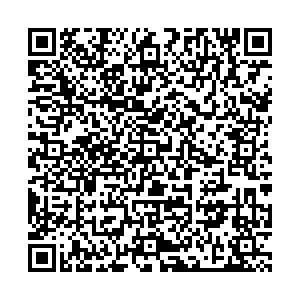 Support ResourcesSupport ResourcesSupport ResourcesSupport ResourcesSupport ResourcesSupport ResourcesSupport ResourcesSupport Resources